_____________________________________________________		______________________________________________________               	Signatur – ansvarig prefekt/motsvarande		     Signatur – studerandeskyddsombud/studeranderepresentant_____________________________________________________                	                        Signatur – anställd		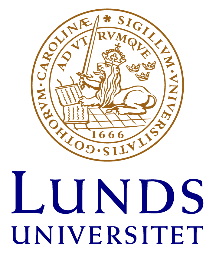 Stöddokument för uppföljning av resultat av åtgärder inom det systematiskt förebyggande arbetet mot diskriminering, gällande studenterSupport document for follow-up on the results of measures within the systematic preventive work against discrimination, regarding studentsStöddokument för uppföljning av resultat av åtgärder inom det systematiskt förebyggande arbetet mot diskriminering, gällande studenterSupport document for follow-up on the results of measures within the systematic preventive work against discrimination, regarding studentsStöddokument för uppföljning av resultat av åtgärder inom det systematiskt förebyggande arbetet mot diskriminering, gällande studenterSupport document for follow-up on the results of measures within the systematic preventive work against discrimination, regarding studentsStöddokument för uppföljning av resultat av åtgärder inom det systematiskt förebyggande arbetet mot diskriminering, gällande studenterSupport document for follow-up on the results of measures within the systematic preventive work against discrimination, regarding studentsStöddokument för uppföljning av resultat av åtgärder inom det systematiskt förebyggande arbetet mot diskriminering, gällande studenterSupport document for follow-up on the results of measures within the systematic preventive work against discrimination, regarding studentsStöddokument för uppföljning av resultat av åtgärder inom det systematiskt förebyggande arbetet mot diskriminering, gällande studenterSupport document for follow-up on the results of measures within the systematic preventive work against discrimination, regarding studentsStöddokument för uppföljning av resultat av åtgärder inom det systematiskt förebyggande arbetet mot diskriminering, gällande studenterSupport document for follow-up on the results of measures within the systematic preventive work against discrimination, regarding studentsFakultet/institution/motsvarandeFaculty/department/equivalentDatumDateDiarienummerReg. noDeltagareParticipantsSteg 4 – Uppföljning av resultat av åtgärderStep 4 – Follow-up on the results of measures Steg 4 – Uppföljning av resultat av åtgärderStep 4 – Follow-up on the results of measures Steg 4 – Uppföljning av resultat av åtgärderStep 4 – Follow-up on the results of measures Steg 4 – Uppföljning av resultat av åtgärderStep 4 – Follow-up on the results of measures ÅtgärdMeasuresÄr åtgärden genomförd?Has the measure been completed? Fick åtgärden önskad effekt, har risken undanröjts och vilka lärdomar har vi dragit? Did the measure have the desired effect, has the risk been resolved and what did we learn?Vilka förändringar behöver göras inför nästa års arbete? What changes need to be made for next year's work? 